Exhibits and Delaware PTA GuidelinesDelivery and Setup:Exhibitor is responsible for delivery, set up and removal of the exhibit. Exhibitors will be permitted to begin set up at 7:30 am and should begin breakdown by 3:00 pmDelaware PTA is not responsible for lost/damaged property, supplies and/or materials belonging to the vendor/exhibitor.Floor displays and wall hanging are not permittedWi-Fi available at no additional costLimited access to electrical outlets (first come first serve basis at an additional cost)There will be a 1 table maximum for each exhibitorFees              $50.00 for 1 table              $75.00 with electric access (Only 5 available)               $ Non-Profits (There will be no charge to non-profit organizations with proof of nonprofit status. Access to electricity will be a $50.00 charge on a first come first serve basis)               $15.00 per person for lunchAdvertising:Delaware PTA will only post information on the exhibit on our social media sites and website. There are sponsorship opportunities available if you would like Delaware PTA to promote your organization. This event is open to our general membership. While time will be built into the agenda for vendor exploration, Delaware PTA does not make any guarantees or representation with regards to the amount of foot traffic or individual interest in any specific exhibit.Exhibitor Exploration:All exhibitors will display their products/materials in the same area. Each table will have a sign affixed to it with the exhibitor’s names. Exhibitors are only permitted to promote their services/supplies in the designated area. Exhibitors will not be permitted to promote their products/services during any other area including the dining area, conference room or workshop areas.  Sponsorships are available for anyone wishing to address our conference attendees during the course of normal business. * Please make checks payable to Delaware PTA and mail completed form to:Delaware PTA925 Bear Corbitt RdBear, DE 19701please email this completed form to yjohnson@delawarepta.org and put Convention Invoice in the subject line. You can also make an electronic payment at You may make an electromic payment at https://delaware-pta-vendor-form.cheddarup.com All in-kind donations are tax deductible. Specific In-kind donation NEEDED:Door PrizesCertificates for your business/services Stationary/PensOtherIn-Kind Donations – other:Description of donation:Estimated Value of donation:______________________________________________I have read the Exhibits and the Delaware PTA Guidelines and agree with the above Prospectus, and the attached copy of the HOLD HARMLESS AGREEMENT, and understand that this is a binding document.Delaware PTA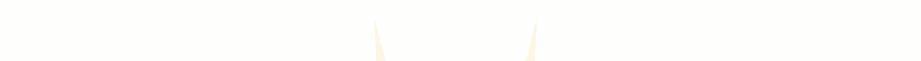 HOLD HARMLESS AGREEMENT: In consideration of display space being made available to the above named representative/organization, __________________________representative/organization hereby assumes any and all risk of damage, destruction or theft of any or all materials. The representative/organization further waives any and all rights that (s) he may have at any time against Delaware PTA or their officers, for any and all damages or loss that (s) he may incur by reason of any such damage, destruction or theft of any or all such objects, no matter how the same be caused.The representative/organization agrees to indemnify, and defend and save harmless the Delaware PTA and their officers, from and against any and all liability, loss, claims and suits that may be incurred by or brought against them, on account of injury to person or property arising out of the representative’s or organizations, or their contractors, subcontractors, agents, or employees negligence or willful misconduct as regards to said display/performance.It is further understood and agreed that the representative/organization shall abide by the policies governing exhibits, and that the representative/organization is the legal owner to display property/materials at the Delaware State PTA Convention for purposes of exhibit or vendor displays.Signature of Representative/Organization	DATE